Verantwoordelijke ‘kansenbevordering en diversiteit’ (m/v)De Dienst Inhoudelijke Ondersteuning van de Vrije-CLB-Koepel vzw organiseert begeleiding, inhoudelijke ondersteuning en nascholing voor alle medewerkers van de vrije centra voor leerlingenbegeleiding. Daarnaast levert de dienst ook inhoudelijke input bij beleidsvoorbereiding en standpuntbepaling.Ter versterking van de dienst heeft de Vrije-CLB-Koepel vzw een vacature voor een voltijdse verantwoordelijke voor de werking rond gelijke kansen en diversiteit, ter vervanging van een collega die op pensioen gaat.StatuutVolgende statuten zijn mogelijk binnen de opdracht:Aanstelling als gesubsidieerd personeelslidVerlof TAO vanuit Onderwijs of vanuit een Vrij CLB naar de Permanente Ondersteuningscel van VCLB vzw, met behoud van benoemingDetachering (verlof wegens bijzondere opdracht) vanuit een Vrij CLB naar de Permanente Ondersteuningscel van de Vrije-CLB-Koepel vzw, met behoud van statuut en benoeming. OpdrachtAls mede-verantwoordelijke ‘gelijke kansen en diversiteit’ sta je samen met collega’s van de Dienst Inhoudelijke Ondersteuning in voor het coördineren, aansturen en opvolgen van alle initiatieven die centra ondersteunen bij het realiseren van gelijke kansen voor alle leerlingen. De opdracht bestaat uit volgende grote verantwoordelijkheidsgebieden:Ondersteunen van de centra in hun werking inzake gelijke kansen/diversiteitOntwikkelen en aanreiken van visies, instrumenten, methodieken en materialen om de werking inzake gelijke onderwijskansen/kansenbevordering te ondersteunen.Informeren over en (mede)implementeren van visies, instrumenten, methodieken en materialen inzake gelijke kansen/KB, o.a. via de provinciale contactgroepen.Informeren over en de implementatie ondersteunen van relevante, wetenschappelijke, inzichten over gelijke kansen/KB.Beantwoorden van vragen van centra over gelijke kansen/KB Centrumondersteuning/centrumbezoeken aanbieden in het kader van KB/gelijke onderwijskansenOp vraag ondersteunen van centruminitiatieven ivm gelijke onderwijskansen, besprekingen en infosessies op centrumniveau.Coördinatie van het project Kansenbevordering (samen met een collega):opvolgen van actualiteit m.b.t. gelijke onderwijskansen; mee uitvoering geven aan de engagementsverklaring van VCLB inzake diversiteit als meerwaarde;bijdragen aan een toekomstgerichte visie inzake kansenbevordering en diversiteit in de vrije centra;voorbereiden en opvolgen van de projectvergaderingen (reflectie- en stuurgroep, coördinatiegroep, provinciale contactgroepen kansenbevordering);organiseren van VCLB-studiedagen m.b.t. gelijke onderwijskansen en diversiteit.Mee functioneren als vertegenwoordiging voor VCLB in externe contacten in verband met gelijke onderwijskansen en kansenbevordering.Mee uitbouwen van een functioneel netwerk met externe actoren inzake gelijke onderwijskansen en kansenbevordering.Deelnemen aan intern overleg binnen de koepelmaandelijks dienstoverleg bijwonen; samenwerken met andere projecten van de dienst inhoudelijke ondersteuning en van de koepel.Eigen professionalisering met als doel een deskundiger functioneren en een betere dienstverlening aan de koepel en de centra.ProfielDiplomaBij voorkeur bachelordiploma maatschappelijk werk (of gelijkwaardig).Andere diploma’s komen ook in aanmerking.Kennis CLB-decreet en relevante onderwijsregelgevingZorgcontinuümKennis van allochtone en autochtone kansarmoede- en gelijke kansenthematiekKennis van ongelijkheidsmechanismen en mogelijkheden om dit te kerenKennis van algemeen en specifiek onderwijsbeleid/regelgeving relevant voor gelijke kansen/KB Basiskennis over relevante sectoren en de (beleids)ontwikkelingen ifv gelijke kansen, lokaal onderwijsbeleid, integratiesector, opbouwwerk, …VaardighedenJe kan zelfstandig werken maar functioneert ook goed en graag in een groep;Je beschikt over de nodige kritische zin;Je hebt ervaring in het begeleiden van collega’s en/of het leiding geven aan een groep;Je kan opbouwende contacten leggen met andere actoren en sectoren Je bent in staat om vergaderingen voor te zitten en in goede banen te leiden;Je bent vlot in communicatie, zowel schriftelijk als mondeling;Je beschikt over de nodige organisatorische vaardigheden;Je springt vlot om met internet en e-mail en met tekstverwerking en powerpoint.AttitudesJe bent gevoelig voor de (onderwijs)armoedeproblematiek en gelijke onderwijskansenJe zet door en werkt aanklampendJe bent bereid om tegen de stroom in te gaan en kan omgaan met weerstandJe werkt motiverend en stimulerendJe hebt een positieve ingesteldheid en je staat open voor vernieuwing.Je bent leergierig en bent bereid je via vorming en zelfstudie verder te verdiepen in jouw verantwoordelijkheidsgebied; Je bent sociaal, je werkt graag en vlot samen met collega’s;Je bent flexibel en stressbestendig;PraktischAanstelling op 1 januari 2017.De plaats van tewerkstelling is de Vrije-CLB-Koepel vzw, Anatole Francestraat 119 te 1030 Schaarbeek.Bijkomende inlichtingen over de jobinhoud en werkomstandigheden kan je krijgen bij Stefaan Jonniaux, coördinator Dienst Inhoudelijke Ondersteuning VCLB-vzw (02/240 07 55 of 0479/899495).Interesse?Stuur dan je sollicitatiebrief met gedetailleerd curriculum vitae zo snel mogelijk en uiterlijk 9 december 2016 aan stefaan.jonniaux@vclb-koepel.be. Het sollicitatiegesprek zal doorgaan in de week van 12 december 2016.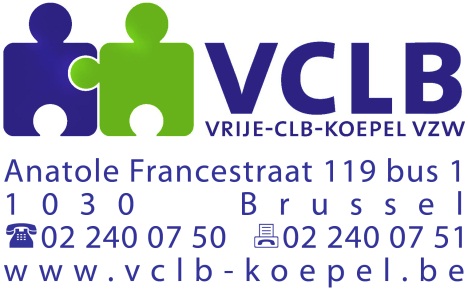 